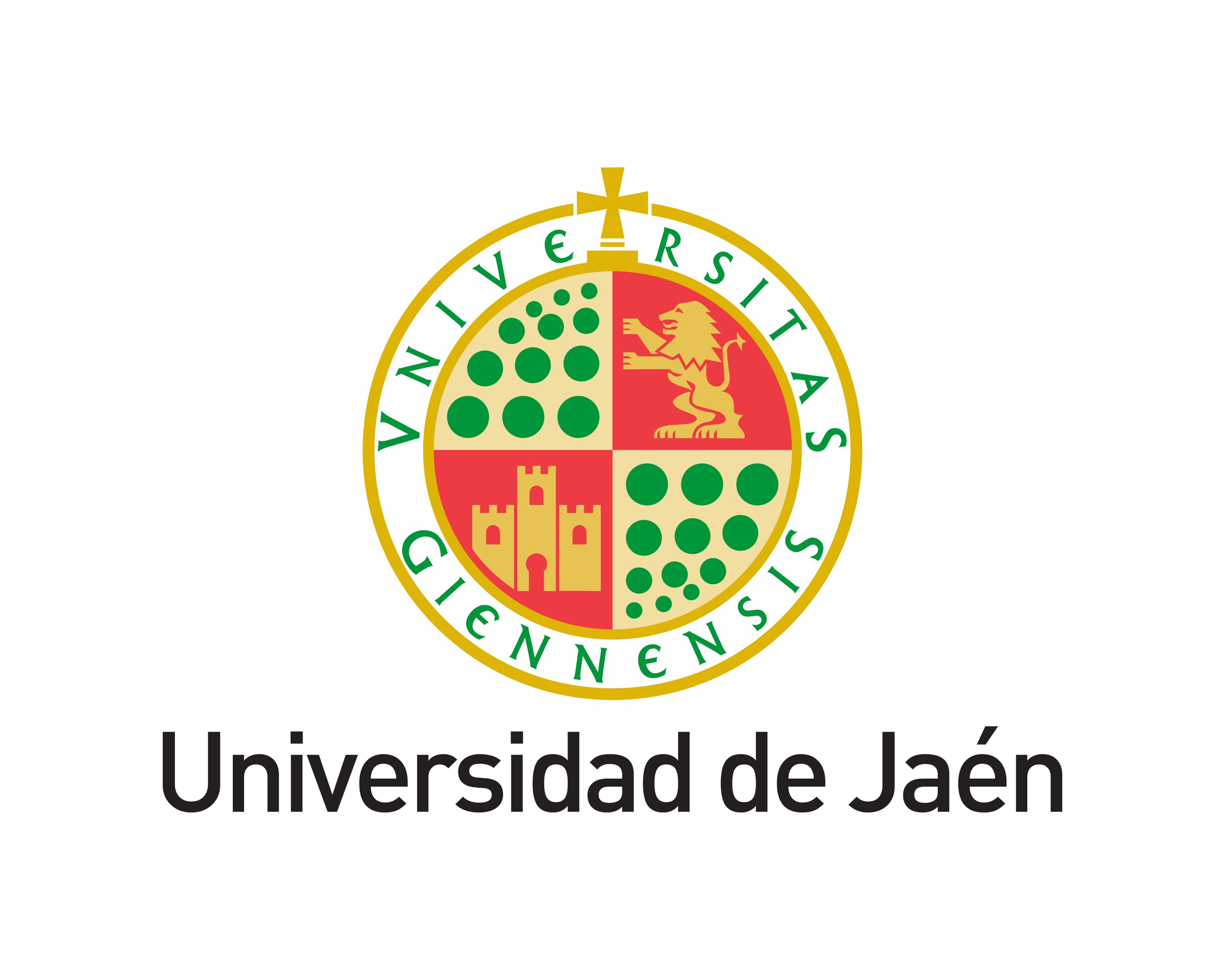 PLAN DE ACCIÓN DE MEJORA MÁSTER UNIVERSITARIO EN ENFERMERÍA DE CUIDADOS CRÍTICOS, URGENCIAS Y EMERGENCIAS, curso 2015-2016 y 	2016-2017.ACCIONES DE MEJORATAREASRESPONSABLEFECHAINDICADOR Y OBSERVACIONESInformación de las asignaturas en la webRevisar información y concordancia de las Guías Docentes con la memoria, de cada una de las asignatura. Revisión de las competencias desarrolladas en cada una de las asignaturas. Coordinador del Máster.. Comisión de coordinación académica.. Profesor responsable de la asignatura.Curso 2015/2016enlace a las guías docentesInformación sobre salidas académicas y profesionales del MásterIncluir en la página de presentación del Máster esta informaciónCoordinador del MásterSecretariado de de postgradoCurso 2016/2017PresentaciónIncluir en la página web las fechas de los exámenes y/o pruebas de evaluaciónSe publicará en la web, planificación de enseñanzas un enlace a las fechas de exámenes o pruebas de evaluación de cada asignatura.Coordinador del MásterCurso2016/2017Calendario y HorariosAnalizar la información sobre el desarrollo del programa formativoIncluir la información sobre el desarrollo de la parte no presencial en las Guías docentesComisión de coordinación académicaProfesorado responsable de cada asignaturaCurso 2016/2017enlace a las guías docentesMejorar la información pública sobre el sistema de garantíade calidadSe ha revisado la información sobre el SIGCComisión de Garantía de Calidad del MásterCurso 2016/2017Sistema de Garantía de la CalidadSe recomienda incluir información sobre la composición de las comisiones de coordinaciónacadémica y de garantía interna de la calidad, tanto en futuros Autoinformes como en la página webSe ha completado la información de los componentes de la Comisiones de coordinación académica y garantía de calidad.Se han incluido las actas.Se han publicado los autoinformesComisión de coordinación académica.Comisión de Garantía de Calidad.Curso 2016/2017Sistema de Garantía de la CalidadIncluir, en futuros informes, un listado del profesoradoparticipanteSe ha incluido en la web el profesorado participante en cada cursoComisión de coordinación académicaTodos los cursosProfesoradoSe recomienda incluir acciones específicas de orientación académica y profesional de losestudiantesPendiente de realizaciónCoordinador del títuloPendiente de realizaciónDebe realizarse un análisis detallado de los diferentesindicadores, incluyendo un análisis temporal (cuando existan datos suficientes) y una comparativa con otrastitulaciones de referencia.Realización de análisis de los indicadores y de un informe comparativo.Incluira a todos los grupos de interés.Comisión de Garantía de CalidadCurso 2016-2017Pendiente de realizaciónElaborar un plan de mejora donde se recojan todas lasacciones de mejora planteadas. EnElaboración del Plan de mejoraCoordinadorComisión de CalidadComisión de Coordinación académicaCurso 2016-2017Enlace